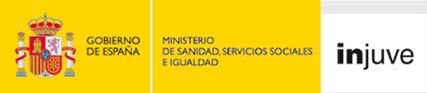 ANEXO IIPROPUESTA DE PROYECTO DE ACTIVIDADESCONVOCATORIA PARA LA ELECCIÓN DE LA CAPITAL DE LA INFORMACIÓN JUVENIL 2018DATOS DEL PROYECTO1.- Denominación del proyecto para la ciudad candidata:	2.- Justificación de la candidatura3.- Propuesta de proyecto de actividades a realizar como motivo de la Capitalidad de la Información Juvenil. Indique: 1) Objetivos; 2) Programación de actos; 3) Actividades en general; 4) Actividades de difusión de programas de juventud; 5) Actividades de comunicación; 6) Formas de participación de los jóvenes; 7) Lugares de realización; 8) Necesidades; 9) Cronograma.4.- Presupuesto desglosado del proyecto propuesto, hasta 6.000 €[INJUVE sufragará directamente parte de las actividades previstas, hasta totalizar 3000 € de gastos. Las aportaciones económicas de las partes no podrán destinarse a cubrir gastos de gestión, personal estable de  la organización, adquisición de material inventariable, alquiler de espacios, ni gastos corrientes generados por la adecuación, limpieza, mantenimiento y seguridad de los espacios empleados en las actividades propuestas]5.- Dossier de los espacios donde se vaya a realizar el programa6.- Recursos aportados por el solicitanteDatos del  responsable  del proyectoD/Dña:....................................................................................................................................................Responsable/cargo en la Entidad:   ................................................................................................................................................................Certifica la veracidad de todos los datos obrantes en el presente anexo. En……………………………………a………..de…………………….. de 20………..Fdo.:...........................................................................................................CIUDAD CANDIDATAAportación económica prevista por parte del solicitante:Equipo humano a disposición de la organización del programa:Recursos técnicos a disposición de la organización del programa:Espacios a disposición de la organización del programa: